INDYWIDUALNE ZGŁOSZENIE DO ELIMINACJI WOJEWÓDZKICH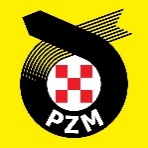 OGÓLNOPOLSKIEGO MŁODZIEŻOWEGOTURNIEJU MOTORYZACYJNEGOPowiat: 	Uczeń zgłaszany do udziału w turnieju:Imię i nazwisko: 	Data urodzenia:	Nazwa szkoły: 	Adres szkoły:									 Data i podpis ucznia – czytelnyData i podpis opiekuna prawnego (1) - czytelny 	           Data i podpis opiekuna prawnego (2) – czytelnyKlauzula informacyjna dot. przetwarzania danych osobowychW związku z koniecznością przetwarzania danych osobowych informujemy, że:Administratorem danych osobowych podanych w zgłoszeniu do Finału Ogólnopolskiego Młodzieżowego Turnieju Motoryzacyjnego jest Polski Związek Motorowy (PZM) z siedzibą w Warszawie (02-518), przy ul. Kazimierzowskiej 66;Podanie danych jest niezbędne do przyjęcia zgłoszenia i uczestnictwa w ww. Turnieju, a ich niepodanie to uniemożliwi.Dane osobowe będą przetwarzane w celu: uczestnictwa w Turnieju;publikacji wyników Turnieju;promowania Turnieju  m.in. poprzez publikację zdjęć, np. z uczestnictwa w Turnieju, z rozdania nagród, ew. w wydawnictwach, itp. Podstawą prawną przetwarzania danych jest art. 6 ust. 1 lit. f RODO tj. prawnie uzasadniony interes realizowany przez administratora lub stronę trzecią, którym jest umożliwienie udziału w Turnieju. Odnośnie publikacji zdjęć podstawą prawną jest art. 6 ust. 1 lit. a RODO, tj. zgoda osoby, której dane dotyczą lub jej opiekunów prawnych, na przetwarzanie danych osobowych.Odbiorcą danych osobowych będą np.:Strony Porozumienia o współpracy w zakresie organizowania i przeprowadzania edukacyjnych turniejów bezpieczeństwa w ruchu drogowym: Ministerstwo Infrastruktury, Ministerstwo Edukacji i Nauki, Komenda Główna Policji; media, użytkownicy stron internetowych, w związku z publikacją wyników, wyłącznie w zakresie imienia, nazwiska uczestnika oraz szczegółów dot. szkoły, która zgłasza uczestników do Turnieju, gdy ma zastosowanie;Gospodarze turnieju na terenie działalności których przeprowadzany jest turniej, tj. Wojewódzkie Ośrodki Ruchu Drogowego, Szkoły, ZO PZM;firmy pocztowe i kurierskie, zapewniające wymianę korespondencji.PZM będzie przechowywać dane osobowe uczestników przez 2 lata od zakończenia Turnieju. Dane o wynikach Turnieju (np. publikacje na stronie internetowej) będą przechowywane bezterminowo.Prawa przysługujące osobie, której dane dotyczą to:żądanie dostępu do danych osobowych, ich sprostowania oraz otrzymania kopii tych danych, jak również otrzymania pełnej informacji o ich przetwarzaniu;żądanie usunięcia danych osobowych lub ograniczenia ich przetwarzania wyłącznie do ich przechowywania, a także wniesienia sprzeciwu wobec ich przetwarzania; żądanie przenoszenia danych, w tym otrzymania podanych danych w postaci pliku komputerowego w powszechnie używanym formacie lub przesłania tego pliku innemu administratorowi;wniesienie skargi do Prezesa Urzędu Ochrony Danych Osobowych, na przetwarzanie danych osobowych przez PZM.Wszelkie wnioski, pytania i żądania związane z tym przetwarzaniem można kierować do inspektora ochrony danych PZM na adres e-mail: iod@pzm.pl